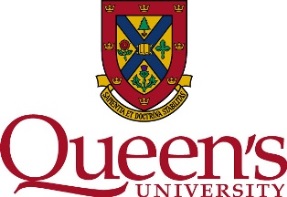 Division of Student Affairs Student Recognition Award Nomination Form PEER LEADERSHIP AWARDNominee InformationNomination type (select one):	Individual 		GroupName of Group and affiliation with Queen’s (if applicable):Student(s) Names, program(s), year of study:  Student Email(s):   Student Phone Number(s) – if you have them:    Your Relationship to Nominee(s):    Campus organization(s)/club(s)/initiative(s) involved:   I give permission for an excerpt of my nomination (which will not include my name) to be used by Student Affairs to promote the award recipients.					Yes 			NoNominator InformationName:    Email:   Phone Number:   This award recognizes Queen’s students and groups who, through their commitment, skill, dedication and interest in helping others, have exemplified excellence in peer-to-peer assistance and outreach.Please respond to the following statements when submitting your nomination.  Please limit your response to no more than 10 sentences for each statement.  Describe the nature of the nominees’ contribution – the role or position with the organization, the breadth of contact and the period over which the contact occurred. Outline why you feel the nominee’s contribution exceeds what would normally be expected.	Describe how the nominee demonstrated their interest in helping others, the skills used and why it was exemplary. Please include specific examples of interactions that support the nomination.Additional information about the nominee that supports the nomination.                                        Thank you for your nomination!
